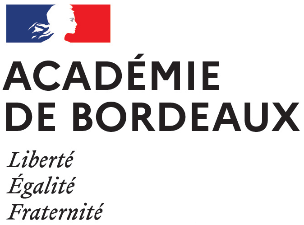 Premiere partie de l’Épreuve orale : exposÉ sur un des textes du rÉcapitulatif Objet d’étude : La poésie du XIXe siècle au XXIe siècle Œuvre intégrale : Victor Hugo, Les Contemplations, Livres I à IVParcours associé : Les Mémoires d’une âmeObjet d’étude : La littérature d’idées du XVIe siècle au XVIIIe siècleŒuvre intégrale : Montaigne, Essais, « Des Cannibales », I, 31 ; « Des Coches », III, 6Parcours associé : Notre monde vient d’en trouver un autreObjet d’étude : Le roman et le récit du Moyen Âge au XXIe siècleŒuvre intégrale : Madame de Lafayette, La Princesse de ClèvesParcours associé : Individu, morale et sociétéObjet d’étude : Le théâtre du XVIIe siècle au XXIe siècleŒuvre intégrale : Jean-Luc Lagarce, Juste la fin du monde Parcours associé : Crise personnelle, crise familialeSeconde partie de l’Épreuve orale : prÉsentation de l’œuvre choisie par le candidat parmi celles qui ont ÉtÉ ÉtudiÉes en classe ou proposÉes par l’enseignant au titre des lectures cursives obligatoires, et entretien avec l’examinateurListe des œuvres lues en lecture cursive :Œuvre choisie par le candidat : NB. Ce cadre n’est rempli par le candidat que sur sa version personnelle du récapitulatif qu’il apporte à l’examen.Textes ou passages travaillés dans l’œuvre intégraleVictor Hugo, Les Contemplations, Livres I à IVTextes ou passages travaillés dans le cadre du parcours associé à l’étude de l’œuvre intégrale …       …Textes ou passages travaillés dans l’œuvre intégraleMontaigne, Essais, « Des Cannibales », I, 31 ; « Des Coches », III, 6Textes ou passages travaillés dans le cadre du parcours associé à l’étude de l’œuvre intégrale       …       …Textes ou passages travaillés dans l’œuvre intégraleMadame de Lafayette, La Princesse de ClèvesTextes ou passages travaillés dans le cadre du parcours associé à l’étude de l’œuvre intégrale       …       …Textes ou passages travaillés dans l’œuvre intégraleJean-Luc Lagarce, Juste la fin du mondeTextes ou passages travaillés dans le cadre du parcours associé à l’étude de l’œuvre intégrale       …       …Objets d’étudeŒuvres lues en lecture cursiveNombre de candidats qui ont choisi l’œuvre à l’examenLa poésie du XIXe siècle au XXIe siècleLa littérature d’idées du XVIe siècle au XVIIIe siècleLe roman et le récit du Moyen Âge au XXIe siècleLe théâtre du XVIIe siècle au XXIe siècle